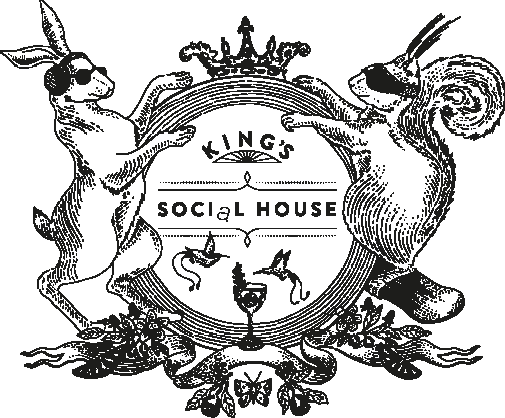 TO FINISH DESSERTClassic Apple Tarte Tatin ‘for two’ Vanilla Ice Cream A.C.G | 25Cherry & Vanilla Flaming Baked Alaska Pistachio C.G.H.O. | 22Crème brûlée, Fruit CompoteC.G.O | 18Bitter Chocolate Tart, Tahittian Vanilla Ice Cream A.C.H.G. | 18Please inform your waiter of any allergy or dietary requirements All prices are quoted in Swiss Francs and include 7.7% VATWWW . KINGSSOCIALHOUSE.COM 